Bijlage 1 leergang schoolexaminering dag 4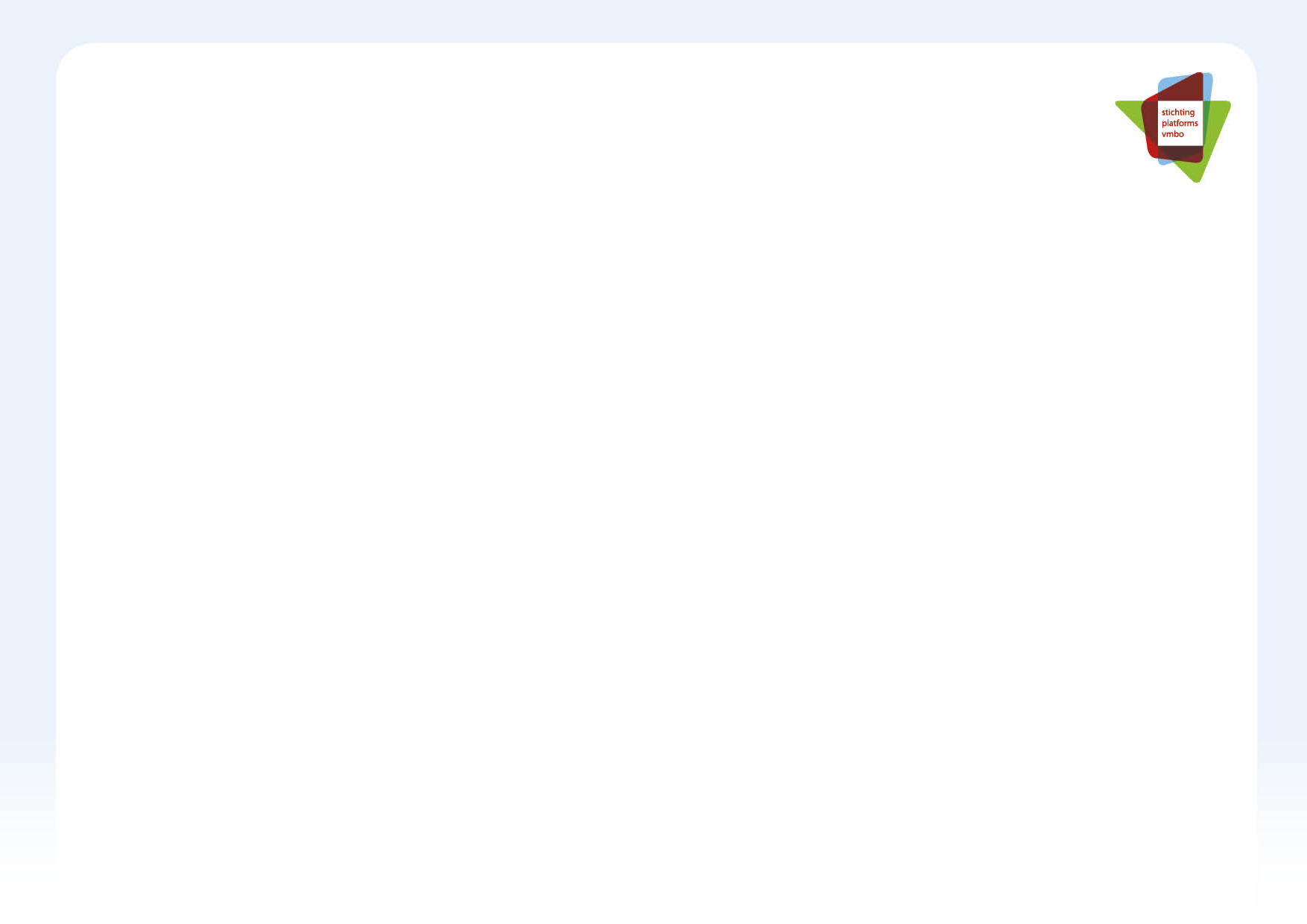 Toets rekenen: fictief voorbeeldToets met 10 vragen4 open4 gesloten
Opdracht 2 leergang dag 4: Bekijk de voorbeeld uitwerking goed: wat zie je? Welke vraag/vragen zijn heel goed gemaakt?Welke vraag/vragen zijn heel slecht gemaakt? Welke vragen zie je een sterk wisselende score?Welke groepen leerlingen kun je ontdekken? Veel goedGemiddeldVeel foutKun je bepaalde patronen ontdekken? Verdieping: Alternatieve optie voor analyse schriftelijke toets (basis is toetsmatrijs)  * Reproductieve kennis (RK)/ Productieve kennis (PK)/ Reproductieve vaardig-heid (RV)/ Productieve vaardigheid (PV) Verdiepingsopdracht Analyse op basis van discriminerend vermogen: maakt de toets en de toetsvragen onderscheid naar goede en slechte leerlingen?In hoeverre de vragen onderscheid kunnen maken tussen leerlingen die de stof beheersen en leerlingen die de stof niet beheersen, kan op snelle wijze worden onderzocht door de kijken naar het onderscheidend vermogen (de discriminatie-index). Dit gaat als volgt (Dousma & Horsten, 1980):Vorm twee groepen studenten van ongeveer gelijke grootte, zodanig dat in de ene groep de hoogste toetsscores voorkomen en in de andere de laagste. Bij grote groepen leerlingen is de handigste manier om dit te doen door van de totale groep het hoogste kwart en het laagste af te splitsen (25% van de totale groep met de beste scores en 25% van de totale groep met de slechtste scores). Bij een kleine groep kun je wellicht alle leerlingen meenemen.Bepaal van beide groepen het aantal leerlingen dat de betreffende vraag juist heeft beantwoord.Deel deze aantallen door de grootte van de subgroep om er proporties van te maken.Bepaal het onderscheidend vermogen door de proportie goede antwoorden bij de hoogste groep te verminderen met de proportie goede antwoorden bij de laatste groepGesloten / OpenVragenLeerlingenLeerlingenLeerlingenLeerlingenLeerlingenLeerlingenMaximum aantal puntenPietKlaasFatimaMargaHeidiDylanogesloten1: Breuken optellen2200222gesloten2: Breuken aftrekken2201222gesloten3: Breuken vermenigvuldigen2222222gesloten4: percentages omrekenen2000000open5: percentages toepassen in verhaaltjesvraag5330500open6:complexe verhaaltjesvraag5500550open7:complexe verhaaltjes vraag6600666open 8: breuken optellen4334340open9: breuken vermenigvuldigen4334440open 10: percentages omzetten naar breuken333333335291718322815InhoudInhoudtype vraagGedragmaximum aantal puntenscore leerlingenscore leerlingenscore leerlingenscore leerlingenscore leerlingenscore leerlingengemid-delde scoreOnderwerpen Nummer 
deeltaak en deel-deeltakentype vraag RK/PK/RV/PV*maximum aantal puntenPietKlaasFatimaMargaHeidiDylanogemid-delde scorerekenen met breuken1: Breuken optellengeslotenRV22002221.3rekenen met breuken2: Breuken aftrekkengeslotenRV22012221.5rekenen met breuken3: Breuken vermenigvuldigengeslotenRV22222222rekenen met breuken8: breuken optellenopenPV43343402.8rekenen met breuken9: breuken vermenigvuldigenopenPV43344403rekenen met percentages4: percentages omrekenengeslotenRV20000000rekenen met percentages5: percentages toepassen in verhaaltjesvraagopenPV53305001.8rekenen met percentages10: percentages omzetten naar breukenopenPV33333333verhaaltjes-sommen6:complexe verhaaltjesvraagopenPV55005502.5verhaaltjes-sommen7:complexe verhaaltjes vraagopenPV66006664Totale weging in aantal punten/% max. score100%